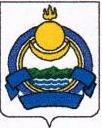 РЕСПУБЛИКА БУРЯТИЯМУНИЦИПАЛЬНОЕ АВТОНОМНОЕ ДОШКОЛЬНОЕ ОБРАЗОВАТЕЛЬНОЕУЧРЕЖДЕНИЕ ДЕТСКИЙ САД «ОГОНЕК»671510, РБ, Баунтовский р-н,с.Багдарин, пер.Парковый, 2тел.: 41-3-79 E-mail: bauntogonek@yandex.ruА К Тпроведения тренировочной эвакуации воспитанников из здания МАДОУдетский сад «Огонёк»УСТАНОВОЧНЫЕ ДАННЫЕНаименование учреждения – МАДОУ детский сад «Огонёк»Этажность здания, степень огнестойкости – одноэтажное, 1-я степень огнестойкостиКоличество основных эвакуационных выходов – 9Количество обслуживающего персонала / педработников –26/ 15Общее количество воспитанников – 218В момент эвакуации в здании находилось воспитанников \ сотрудников – 38\14СВЕДЕНИЯ ОБ ЭВАКУАЦИИВ ходе проведения практических занятий 23.04. 2021 г. с 10 ч. 30 мин. по 11ч. 30 мин. было установлено, что:
1.  Рабочий по комплексному обслуживанию обнаружил в музыкальном зале задымление, открытое горение. 
2.  О чём оповестил администрацию и задействовал систему оповещения  с помощью  ручного извещателя. 
3.  Информацию о пожаре в службу по т. 101 сообщил завхоз Точнова О.А. 
4.  Тушение пожара первичными средствами проводили рабочий, медсестра и машинист по стирке белья(условно).
5.  Управление эвакуацией проводила старший воспитатель Соловьева Ю.А.
6.  Встречу спасателей у въездных ворот обеспечил завхоз Точнова О.А (условно).
7.  Отключение здания от электрического тока провел рабочий Булахтин В.В. (условно).
8.  Проверку всех помещений на наличие людей провели: завхоз- Точнова О.А., рабочий по комплексному обслуживанию– Тагаева Г.П.
9.  Эвакуация прошла дисциплинированно и оперативно.
10.  Аптечки первой медицинской помощи имеются и выносились. 
11.  Прибывшим пожарным подразделениям сделано сообщение о наличии или отсутствии людей в здании (условно).
12.  Эвакуированные построились за  территорией детского сада на парковке, что является безопасной зоной, т.к. находится на расстоянии 50 метров от здания.
14.  В холодное время года место временного сбора определено по договорённости магазин «Уют» и здание МВД, находящееся на пешем расстоянии, что безопасно.
15.  Время с момента обнаружения пожара  и до момента оповещения людей составило 0 мин. 30 сек.
16.  Время с момента срабатывания сигнала и до момента доклада руководителю, что все помещения на наличие людей проверены, составило 4 мин 30 сек.
17.  Общее время с момента срабатывания сигнала и до момента доклада руководителю, что все воспитанники эвакуированы и  присутствуют на месте сбора, составило: 8 мин. 00 сек., что, с учётом малой  численности эвакуировавшихся, погодных условий и иных факторов, соответствует, предыдущему результату. 
18.  Численность эвакуировавшихся людей составила 52 человек, включая  38 воспитанника и 14 сотрудника. ВЫВОДЫЭвакуацию воспитанников и сотрудников признать удовлетворительнойДействия педагогов и обслуживающего персонала тренировку по экстренной эвакуации признать удовлетворительнымиПРЕДЛОЖЕНИЯПровести учёбу по порядку проведения эвакуации воспитанников с работниками РКО и рабочего по тех обслуживанию.Повторную тренировку по экстренной эвакуации воспитанников провести в октябре  2021 года.               Акт подготовили:Ответственный по пожарной безопасности завхоз  ______ Точнова О.А                                                   Старший воспитатель_____ Соловьева Ю.А.23.04.2021 г.  